Steg-för-steg-kommando i Dragon Medical One – DMOKommando kan skapas för att med rösten öppna sökord, program m.m. Kommando kan endast skapas om det går att öppna/starta med kortkommando eller tangentbordskommando.Steg-för-steg-kommando för sökord i VASLogga in i DMOKlicka på baren/flamman 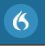  Klicka på Hantera steg-för-steg-kommando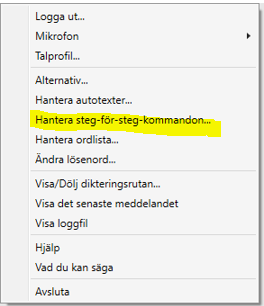 Klicka på plustecknet 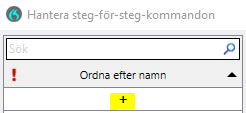  I rutan Namn* anges Sökord + sökordsnamnetRutan Beskrivning är inte tvingande, beskrivningen är frivilligI rutan Talad form* föreslås samma text som skrivits i rutan Namn*, ändra vid behov till hur sökordet uttalas istället (ibland skiljer sig uttalet från skriften) Klicka på Nytt stegKlicka på Tryck på kortkommando och klicka på pennan och därefter på knappen Alt + bokstav Y
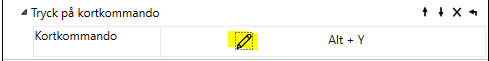 Klicka på Nytt steg igen Klicka på Vänta, ange 100Klicka på Nytt steg igenKlicka på Ange text och skriv sökordskoden, koden visas när ett sökord öppnas i JO1
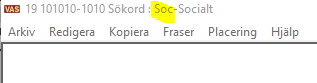 Klicka på Nytt steg igen Klicka på Tryck på Kortkommando Klicka på pennan och tryck på EnterKlicka på knappen Tillämpa samtliga. Exempel på kommando för sökordet Diagnos/KVÅ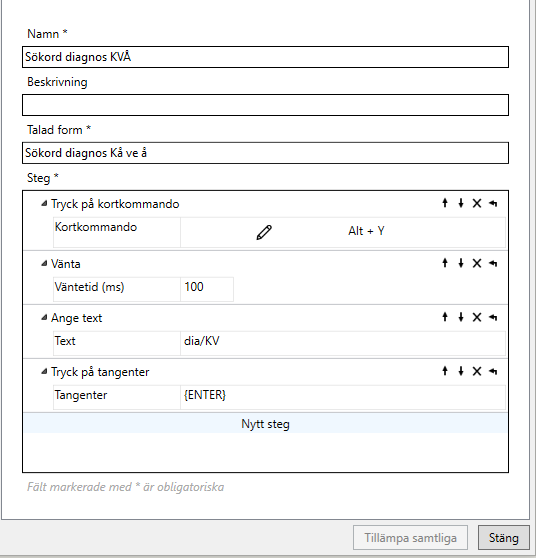 Bra information/stöd finns tillgänglig i DragonKlicka på baren/flamman och välj Hjälp.  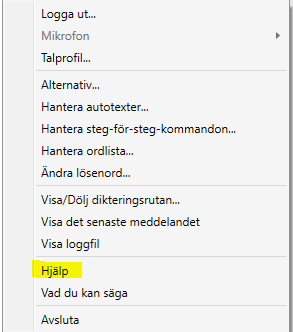 Välj därefter fliken Hjälp för Dragon och/eller Hjälp för taligenkänning.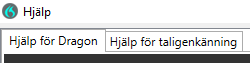 